1.pielikumsIepirkuma nolikumam Id.Nr.VSIA “RTRIT”2018/6 JG2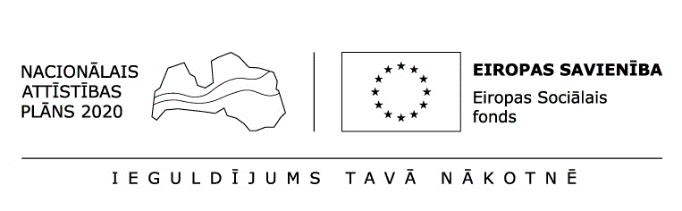 Eiropas Savienības fondu darbības programmas „Izaugsme un nodarbinātība”  7.2.1. specifiskā atbalsta mērķa „Veicināt nodarbinātībā, izglītībā vai apmācībās neiesaistītu jauniešu nodarbinātību un izglītības ieguvi Jauniešu garantijas ietvaros” pasākuma “Sākotnējās profesionālās izglītības programmu īstenošana Jauniešu garantijas ietvaros” projekta “Sākotnējās profesionālās izglītības programmu īstenošana Jauniešu     garantijas ietvaros”, vienošanās Nr. 7.2.1.2./15/I/001IESNIEGUMS DALĪBAI IEPIRKUMĀ„ Virtuves inventāra un ēdienu gatavošanas un pasniegšanas trauku un piederumu piegāde”,Iepirkuma identifikācijas Nr. VSIA „RTRIT” 2018/6 JG2<Vietas nosaukums>, <gads> gada <datums> <mēnesis>Saskaņā ar nolikumu, es, apakšā parakstījies apliecinu, ka:<Pretendenta nosaukums> (turpmāk – Pretendents) piekrīt nolikuma noteikumiem ar visiem pielikumiem un garantē nolikuma prasību izpildi. Nolikums ir skaidrs un saprotams;visas piedāvājumā sniegtās ziņas par Pretendentu un piedāvāto virtuves inventāra un ēdienu gatavošanas un pasniegšanas trauku un piederumu piegādi ir patiesas;iesniegumam pievienotie dokumenti veido šo piedāvājumu;Pretendents ir iepazinies ar Līguma projektu un piekrīt tā nosacījumiem. Piekrīt noslēgtā līguma teksta publicēšanai Pasūtītāja mājas lapas vietnē;Pretendents apņemas iepirkuma līguma slēgšanas tiesību piešķiršanas gadījumā pildīt visus Līguma nosacījumus;Pretendentam ir pietiekami finanšu un tehniskie resursi virtuves inventāra un ēdienu gatavošanas un pasniegšanas trauku un piederumu piegādes nodrošināšanai;nekvalitatīvu vai līguma noteikumiem neatbilstošu virtuves inventāra un ēdienu gatavošanas un pasniegšanas trauku un piederumu apmaiņas termiņš ir ne vairāk kā 5 (piecas) darba dienas no trūkuma konstatēšanas brīža.gadījumā, ja pretendentam tiks piešķirtas tiesības slēgt līgumu, apņemas piegādāt virtuves inventāra un ēdienu gatavošanas un pasniegšanas traukus un piederumus saskaņā ar tehnisko specifikāciju par kopējo cenu bez pievienotās vērtības nodokļa nodokļa (turpmāk  - PVN) <…> EUR (<summa vārdiem > euro un <summa vārdiem> europ centu).  PVN 21%  <…> EUR (<summa vārdiem > euro un <summa vārdiem> europ centu). Līguma kopējā summa ar PVN <…> EUR (<summa vārdiem > euro un <summa vārdiem> europ centu).Pretendenta nosaukums:_______________________________________________________________Reģistrēts (juridiskām personām) ________________________________________________________            			          (vieta, datums, reģistrācijas Nr.)Nodokļu maksātāja reģistrācijas Nr. (ja attiecināms)__________________________________________Juridiskā adrese: ______________________________________________________________________Faktiskā/biroja adrese:__________________________________________________________________Bankas rekvizīti: ______________________________________________________________________Kontaktpersona:_____________________________________________________________________                            (Vārds, uzvārds, amats)Telefons:________________Fakss:______________e-pasta adrese:_____________________________Ja Pretendents ir piegādātāju apvienība (personu grupa):personas, kuras veido piegādātāju apvienību (nosaukums, juridiskā adrese): _____________________.persona, kura pārstāv piegādātāju apvienību Iepirkumā: _____________________.katras personas atbildības apjoms:	 _____________________________________.piegādātāju apvienības izveidi pamatojošie dokumenti: _____________________.Lūdzam norādīt informāciju par to, vai pretendenta uzņēmums vai tā piesaistītā apakšuzņēmēja uzņēmums atbilst mazā  vai vidējā uzņēmuma statusam.Pretendents /nosaukums/  ir _____________ /jānorāda mazais vai vidējais/ uzņēmums.Pretendenta piesaistītais apakšuzņēmējs /nosaukums/ ir _____________ /jānorāda mazais vai vidējais/ uzņēmums.Pretendenta piesaistītais apakšuzņēmējs /nosaukums/ ir _____________ /jānorāda mazais vai vidējais/ uzņēmums.	___________________________________________________________________________(uzņēmuma vadītāja vai tā pilnvarotās personas (pievienot pilnvaras oriģinālu vai apliecinātu kopiju) paraksts, tā atšifrējums)2.pielikums
iepirkuma nolikumam
id Nr. VSIA „RTRIT” 2018/6 JG2Eiropas Savienības fondu darbības programmas „Izaugsme un nodarbinātība”  7.2.1. specifiskā atbalsta mērķa „Veicināt nodarbinātībā, izglītībā vai apmācībās neiesaistītu jauniešu nodarbinātību un izglītības ieguvi Jauniešu garantijas ietvaros” pasākuma “Sākotnējās profesionālās izglītības programmu īstenošana Jauniešu garantijas ietvaros” projekta “Sākotnējās profesionālās izglītības programmu īstenošana Jauniešu     garantijas ietvaros”, vienošanās Nr. 7.2.1.2./15/I/001PERSONU APVIENĪBĀ IETILPSTOŠO DALĪBNIEKU SARAKSTS„Virtuves inventāra un ēdienu gatavošanas un pasniegšanas trauku un piederumu piegāde”Iepirkuma identifikācijas Nr. VSIA „RTRIT” 2018/6 JG2Pretendenta vai pilnvarotās personas paraksts 		_____________________Personu apvienībā ietilpstošo dalībnieku paraksti 		_____________________								______________________Datums:_______________________________3.pielikums
iepirkuma nolikumam
id Nr. VSIA „RTRIT” 2018/6 JG2Eiropas Savienības fondu darbības programmas „Izaugsme un nodarbinātība”  7.2.1. specifiskā atbalsta mērķa „Veicināt nodarbinātībā, izglītībā vai apmācībās neiesaistītu jauniešu nodarbinātību un izglītības ieguvi Jauniešu garantijas ietvaros” pasākuma “Sākotnējās profesionālās izglītības programmu īstenošana Jauniešu garantijas ietvaros” projekta “Sākotnējās profesionālās izglītības programmu īstenošana Jauniešu     garantijas ietvaros”, vienošanās Nr. 7.2.1.2./15/I/001Personu APVIENĪBĀ IETILPSTOŠO DALĪBNIEKU APLIECINĀJUMS„Virtuves inventāra un ēdienu gatavošanas un pasniegšanas trauku un piederumu piegāde”Iepirkuma identifikācijas Nr. VSIA „RTRIT” 2018/6 JG2Ar šo es apliecinu, ka sniegtā informācija par <fiziskas vai juridiskas personas nosaukums> ir patiesa, un apņemos strādāt <norādīt statusu> statusā pie līguma „Virtuves inventāra un ēdienu gatavošanas un pasniegšanas trauku un piederumu piegāde”, izpildes, gadījumā, ja ar <Pretendenta nosaukums> tiks noslēgts līgums.Šī apņemšanās nav atsaucama, izņemot gadījumu, ja iestājas līgumā noteiktie ārkārtas apstākļi, kurus nav iespējams paredzēt iepirkuma laikā, par ko apņemos informēt pārējos personu apvienībā ietilstošos dalībniekus un Pasūtītāju.Vārds, uzvārds:_________________________Paraksts:	_________________________Datums:	_________________________Pretendenta nosaukumsReģ. Nr. (ja attiecināms), adrese, telefons, e-pasta adreseKontaktpersonaVeicamie uzdevumi Līguma izpildē